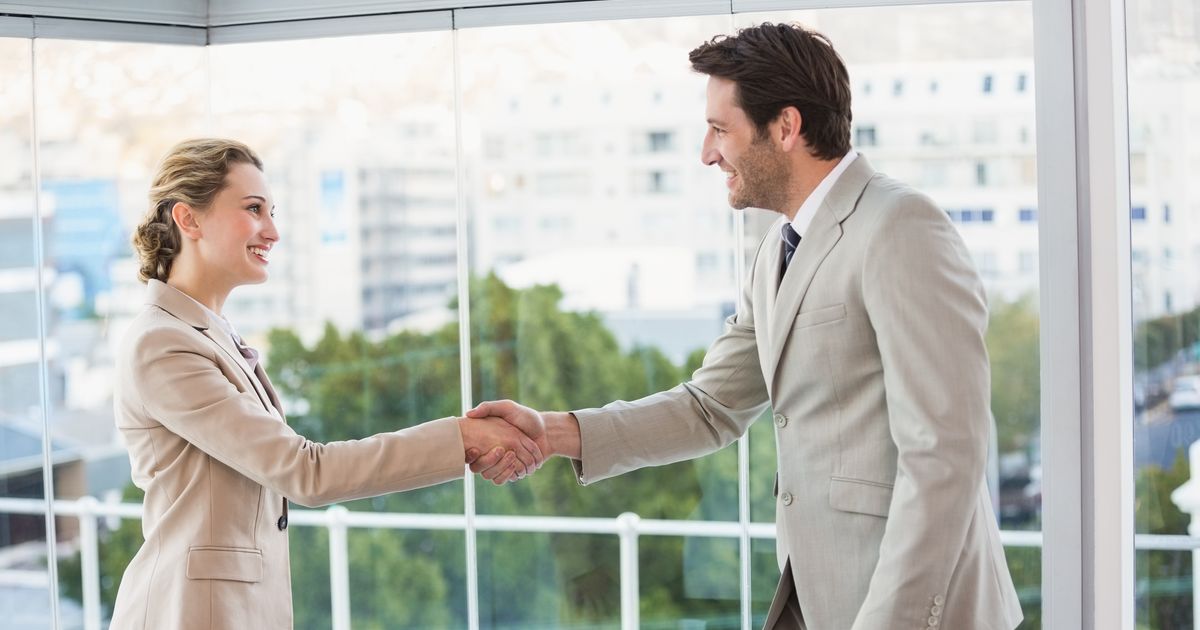 ПАМЯТКАРАБОТНИКУ                                            О НЕОБХОДИМОСТИ ОФОРМЛЕНИЯ ТРУДОВЫХ ОТНОШЕНИЙ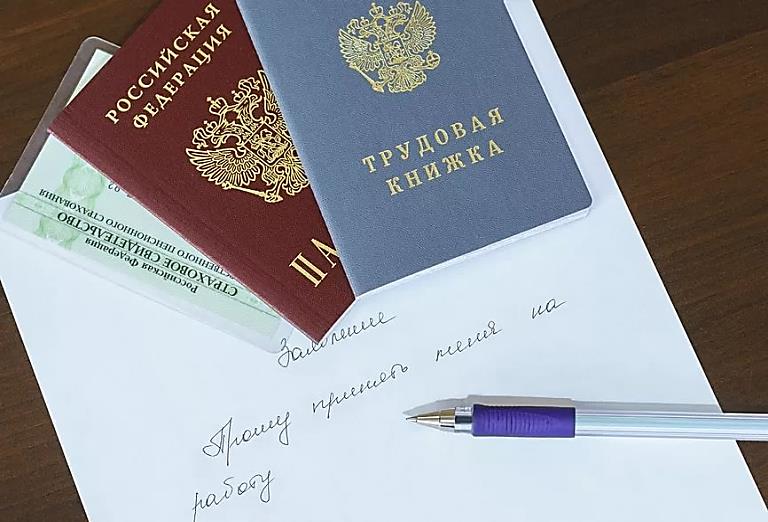 Если Ваши отношения с работодателем не оформлены, либо если в официальной отчетности отражена лишь часть Вашей фактической зарплаты - Вы стали жертвой практики выплаты зарплаты  в «конверте»Соглашаясь работать неформально, работник рискует:• не получить заработную плату в случае конфликта с работодателем• не получить отпускные или вовсе остаться без положенного отпуска• не получить оплату листка нетрудоспособности, выплату пособий, связанных с рождением и воспитанием детей• полностью лишиться социальных гарантий, связанных обучением, рождением ребенка, увольнением (выходное пособие, сохранение средней зарплаты на период трудоустройства, преимущественное право на оставление на работе при сокращении, отпуск по беременности и родам, отпуск по уходу за ребенком и др.)• получить отказ в получении кредита (займа)  в кредитных организациях• не получить расчет при увольнении• получать минимальный размер трудовой пенсии• получить отказ в расследовании несчастного случая на производстве и лишиться государственного обеспечения при утрате трудоспособности• не доказать стаж и опыт  предыдущей работы при попытках трудоустройства к другому работодателю• не получить право на досрочный выход на пенсию, сокращенную продолжительность рабочего времени, дополнительный отпуск, повышенную оплату труда, если условия Вашего труда признаны вредными и (или) опасными.Кроме того:• работник теряет право на получение социальных и имущественных налоговых вычетов при  приобретении жилья, получении образования,  лечения• работодатель не несет ответственности за Вашу жизнь и здоровье на рабочем местеДокументальным подтверждением наличия трудовых отношений является трудовой договор (контракт), заключение которого является обязательным условием при приеме на работу (ст. 16 ТК РФ).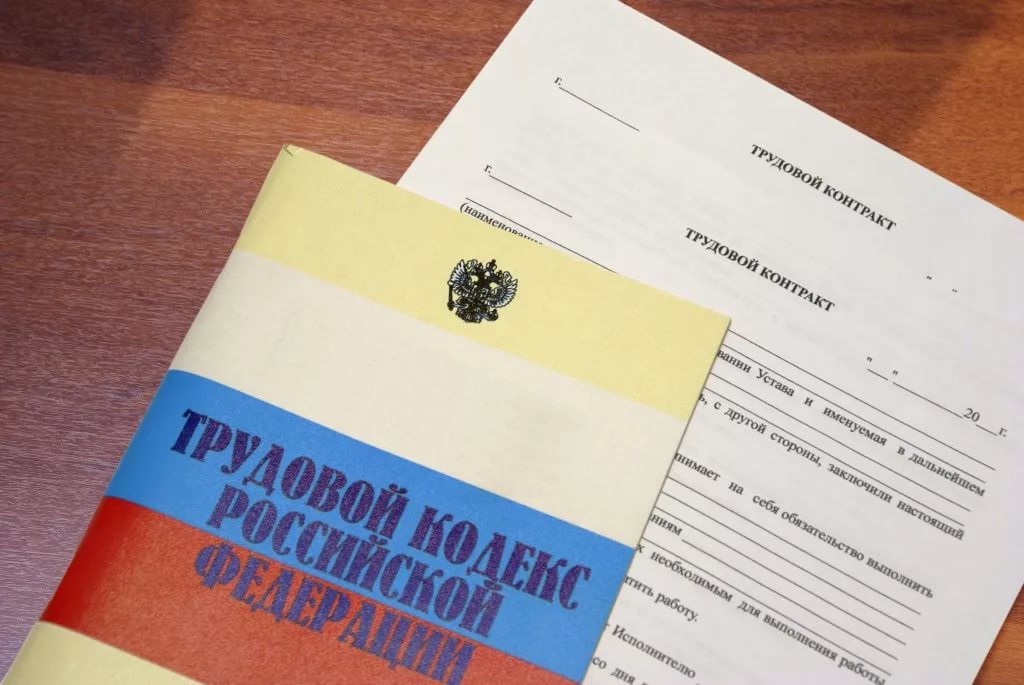 Трудовой договор заключается в письменной форме в двух экземплярах (один передается работнику, другой  хранится у работодателя). Работодатель обязан оформить трудовой договор с работником не позднее трех рабочих дней со дня фактического допущения работника к работе (ст. 67 ТК РФ). Договоры гражданско-правового характера (о возмездном оказании услуг, договор подряда) не являются законными основаниями для возникновения трудовых отношений. Заключение гражданско-правовых договоров, фактически регулирующих трудовые отношения между работником и работодателем, не допускается (ст. 15 ТК РФ)Отличие трудового договора                       от договора гражданско-правового характера Действия работника при выдаче                      заработной платы в «конверте»:• Обратиться к работодателю с заявлением об оформлении трудового договора и внесении записи в трудовую книжку о приеме на работу,   о перечислении зарплаты на банковскую карту (выдаче наличных денежных средств) в полном размере, включая премиальные и иные выплаты• Обратиться  в профсоюзную организацию с заявлением о представлении интересов и защите нарушенных социально-трудовых прав• Сообщить о факте выплаты зарплаты в «конверте» и возможной неуплате налоговым агентом (работодателем) НДФЛ и страховых взносов  с выплат работнику: ۷ в УФНС России по Вологодской области по телефону горячей линии: (8172) 57-06-25, через электронный сервис «Обратиться в ФНС России» на сайте www.nalog.ru или направить письменное обращение по адресу:                              160000, г.Вологда, ул.Герцена, 1۷ в Государственную инспекцию труда в Вологодской области через портал «Онлайнинспекция.рф» на сайте git35.rostrud.ru  ۷ в Прокуратуру Вологодской области по телефону горячей линии: (8172) 72-94-27۷ заполнить анонимные анкеты, расположенные в оперзалах территориальных налоговых органах• Представить  в налоговую инспекцию по месту жительства налоговую декларацию по форме 3-НДФЛ с отражением суммы дохода, полученного в «конверте», и указанием точного источника дохода, уплатить налог по ставке 13 % НЕЛЕГАЛЬНАЯ ЗАНЯТОСТЬ – УГРОЗА ВАШЕМУ НАСТОЯЩЕМУ И БУДУЩЕМУ!Налоги с зарплат работников уплачивает работодатель (ст. 226 НК РФ). Однако если дело дойдет до суда, работнику необходимо быть готовым к доказыванию своей непричастности к уклонению от уплаты налогов.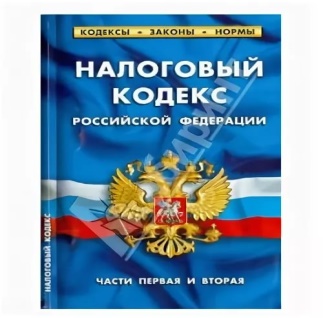 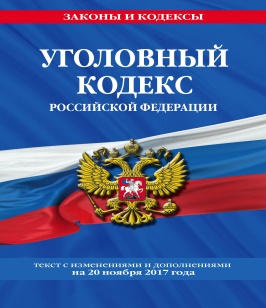 Ответственность физического лица за указанное деяние установлена:ст. 122 НК РФ  в виде штрафа в размере от 20 до 40 % от неуплаченной суммы налогаст. 198 УК РФ в виде:-  штрафа в размере от 100 000 до 300 000 рублей, или в размере заработной платы, или иного дохода осужденного за период от одного года до двух лет,- либо принудительными работами на срок до одного года, - либо арестом на срок до шести месяцев, - либо лишением свободы на срок до одного года.ЛЕГАЛЬНАЯ ЗАРАБОТНАЯ ПЛАТА – ПРАВО КАЖДОГО РАБОТНИКА И ОБЯЗАННОСТЬ КАЖДОГО РАБОТОДАТЕЛЯ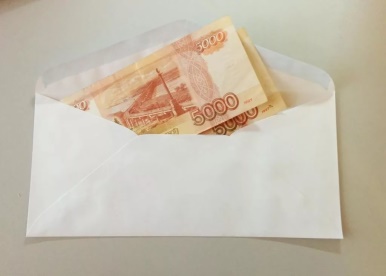 СКАЖИ: «НЕТ!»                               ЗАРПЛАТЕ  В КОНВЕРТЕприказ на основании договора, запись в трудовую книжкуприем на работудоговор на оказание услуг без записи в трудовую книжкунеопределенный срок/не более 5 летпериоды работысроки выполнения работы/ оказания услугиуказывается профессия/ функция, которую выполняет подписавший договорработауказывается заказ/задание, возможно привлечение третьих лицподчинение внутреннему трудовому распорядку, дисциплинарная ответственность за нарушениетрудовой распорядоквнутреннего трудового распорядка нет, дисциплинарной ответственности за нарушение нетсогласно тарифным ставкам и окладу не реже 2 раз в месяц не менее МРОТоплатав соответствии с договором, обычно после выполнения работыежегодный оплачиваемыйотпускне предоставляетсяоплата периода временной нетрудоспособностивыплаты, связанные с материнствомгарантиине оплачивается период временной нетрудоспособностивыплат, связанных с материнством, неттрудовое законодательстворегулирование отношенийгражданское законодательство